6. razred, ANGLEŠČINAPouk na daljavo, 30.  marec 2020, 9. uraDistance learning during temporary school closure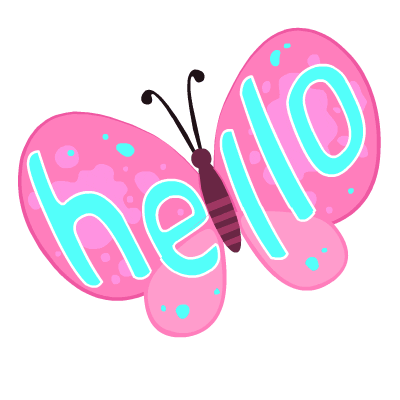 6. razred, ANGLEŠČINAPouk na daljavo, 30.  marec 2020, 9. uraDistance learning during temporary school closure6. razred, ANGLEŠČINAPouk na daljavo, 30.  marec 2020, 9. uraDistance learning during temporary school closureNASLOV  URE:  CAN/ CAN'TNASLOV  URE:  CAN/ CAN'TNASLOV  URE:  CAN/ CAN'TZAPOREDNA ŠT. URE pouka na daljavo: 9.DATUM: 30. 3. 2020RAZRED: 6. Hello, everyone. Thank you for your descriptions of your dream houses. I still haven't got all your dscriptons.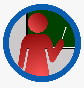 Pozdravljeni. Hvala za opise sanjskih hiš. Prosim tiste, ki opisa še niste poslali, da mi ga pošljete čimprej.CAN in CAN'T že uporabljate, danes ju  bomo spoznali bolj podrobno. Hello, everyone. Thank you for your descriptions of your dream houses. I still haven't got all your dscriptons.Pozdravljeni. Hvala za opise sanjskih hiš. Prosim tiste, ki opisa še niste poslali, da mi ga pošljete čimprej.CAN in CAN'T že uporabljate, danes ju  bomo spoznali bolj podrobno. Hello, everyone. Thank you for your descriptions of your dream houses. I still haven't got all your dscriptons.Pozdravljeni. Hvala za opise sanjskih hiš. Prosim tiste, ki opisa še niste poslali, da mi ga pošljete čimprej.CAN in CAN'T že uporabljate, danes ju  bomo spoznali bolj podrobno.UČBENIK, str.  58: Preberi strip Mickey, Millie and Mut’s day out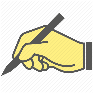 Prepiši v zvezek:CAN – znam /lahko                                        CAN’T – ne znam, ne moremI can swim. – Znam plavati.                        I can’t speak Italian. Ne znam govoriti  italijansko.                           I can help you. – Lahko ti pomagam.       I can’t come to you. Ne morem priti k tebi.CAN  you ...? Can you swim?  - Znaš plavati?                   Can you help me? Mi lahko pomagaš?Yes, I can.                                                           No, I can’t.UČBENIK, str.  58: Preberi strip Mickey, Millie and Mut’s day outPrepiši v zvezek:CAN – znam /lahko                                        CAN’T – ne znam, ne moremI can swim. – Znam plavati.                        I can’t speak Italian. Ne znam govoriti  italijansko.                           I can help you. – Lahko ti pomagam.       I can’t come to you. Ne morem priti k tebi.CAN  you ...? Can you swim?  - Znaš plavati?                   Can you help me? Mi lahko pomagaš?Yes, I can.                                                           No, I can’t.UČBENIK, str.  58: Preberi strip Mickey, Millie and Mut’s day outPrepiši v zvezek:CAN – znam /lahko                                        CAN’T – ne znam, ne moremI can swim. – Znam plavati.                        I can’t speak Italian. Ne znam govoriti  italijansko.                           I can help you. – Lahko ti pomagam.       I can’t come to you. Ne morem priti k tebi.CAN  you ...? Can you swim?  - Znaš plavati?                   Can you help me? Mi lahko pomagaš?Yes, I can.                                                           No, I can’t.V stripu je več rab  CAN in CAN’T.  Tdilne povedi:  I can ride a horse.  – Jaz znam jezditi konja.Nikalne povedi: My bag’s heavy. I can’t carry it. – Moja torba je težka. Ne morem jo nositi.You can’t cross the river. – Ne moreš prečkati reke. Mut’s tired. He can’t walk anymore.  – Mut je utrujen. Ne more več hoditi.We can’t see the road. We’re lost.  Ne vidimo ceste. Izgubljeni smo.I can’t run. My feet hurt. – Ne morem teči. Noge me bolijo.I can’t find my camera. – Ne moren najti  svojega fotoaparata.Vprašalne povedi: Can you swim? Can you ski? Znaš plavati? Znaš smučati?V stripu je več rab  CAN in CAN’T.  Tdilne povedi:  I can ride a horse.  – Jaz znam jezditi konja.Nikalne povedi: My bag’s heavy. I can’t carry it. – Moja torba je težka. Ne morem jo nositi.You can’t cross the river. – Ne moreš prečkati reke. Mut’s tired. He can’t walk anymore.  – Mut je utrujen. Ne more več hoditi.We can’t see the road. We’re lost.  Ne vidimo ceste. Izgubljeni smo.I can’t run. My feet hurt. – Ne morem teči. Noge me bolijo.I can’t find my camera. – Ne moren najti  svojega fotoaparata.Vprašalne povedi: Can you swim? Can you ski? Znaš plavati? Znaš smučati?V stripu je več rab  CAN in CAN’T.  Tdilne povedi:  I can ride a horse.  – Jaz znam jezditi konja.Nikalne povedi: My bag’s heavy. I can’t carry it. – Moja torba je težka. Ne morem jo nositi.You can’t cross the river. – Ne moreš prečkati reke. Mut’s tired. He can’t walk anymore.  – Mut je utrujen. Ne more več hoditi.We can’t see the road. We’re lost.  Ne vidimo ceste. Izgubljeni smo.I can’t run. My feet hurt. – Ne morem teči. Noge me bolijo.I can’t find my camera. – Ne moren najti  svojega fotoaparata.Vprašalne povedi: Can you swim? Can you ski? Znaš plavati? Znaš smučati?